Dobro jutro. Ob 9.uri se dobimo preko aplikacije Zoom.  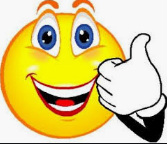 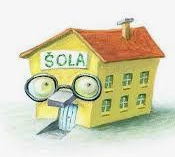 1.ura: MATEMATIKA:Preveri zadnje naloge (tisto, kar si reševal): 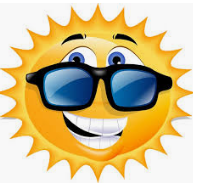 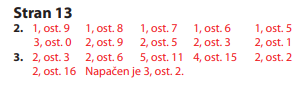 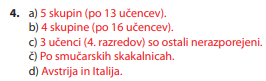 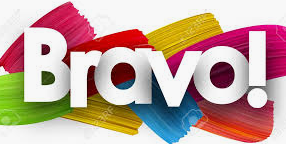 Če imaš kateri račun izračunan narobe, ga ne prepiši iz rešitev, ampak ga izračunaj še enkrat.Če ne boš z nami na Zoom, si poglej posnetek:Deljenje na dolgi način:https://www.youtube.com/watch?v=fqPGf4nOVh8&feature=youtu.be&fbclid=IwAR31QwoE1JP__WMUC_jNyoUrKjsMdMs37cws_7UWoUMOlUHS6AXnEXnMXqoDeljenje na kratki način:https://www.youtube.com/watch?v=qyoGdpv7aHcReševali bomo:2.ura: SLOVENŠČINAPreverite si včerajšnje naloge o pridevniku: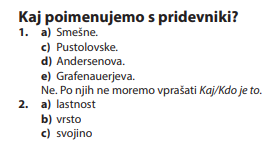 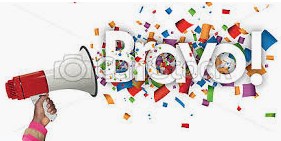 Zapiši v zvezek:PRIDEVNIKIPridevniki so besede, ki poimenujejo lastnost, vrsto in svojino.Lastnostni pridevniki                Vrstni pridevniki                 Svojilni pridevnikiKAKŠEN?			KATERI oz. katere vrste?           ČIGAV?Bela miza			lesena miza			            mamina miza	Ubogljiv pes			nemški ovčar	                      sosedov pes	Lepa knjiga			pustolovska knjiga		            sestrina knjiga					Reši naloge v DZ.3.ura: NARAVOSLOVJEPonovili boste snov o gorenju. V učbeniku na strani 117 si preberi povzetek NA KRATKO.V zvezek odgovori na vprašanja na strani 117 spodaj: PONOVI.4.ura: DRUŽBADanes si boste prebrali v učbeniku na strani 62 in 63 naslednja poglavja: PROMET, CESTNI PROMET, ŽELEZNIŠKI PROMET, REČNI IN MORSKI PROMET IN LETALSKI PROMET.Zvezek obrni in v sredini napiši naslov PROMET (za miselni vzorec). Naredi miselni vzorec, ki naj vsebuje vrste prometa in vsaj eno značilnost.Primer:                CESTNI PROMET             -z avtomobili, avtobusi…                                                                                                                                 Dokončaj miselni vzorec.   					PROMETDanes ob 9.uri se dobimo na Zoom-u. 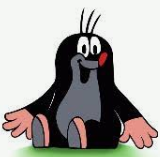 Vaša učiteljica Nataša     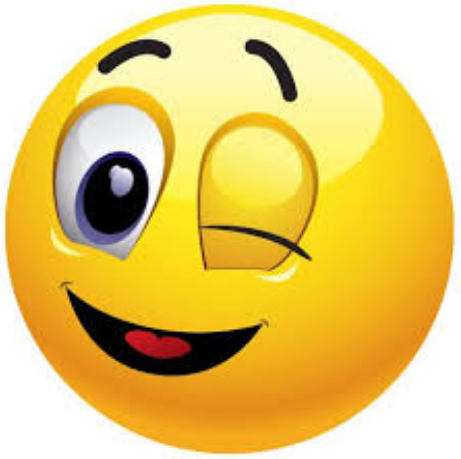 DZ/151.nalogaDZ/673.nalDZ/684., 5.nal